Kaufmännische Berufsschule Geislingen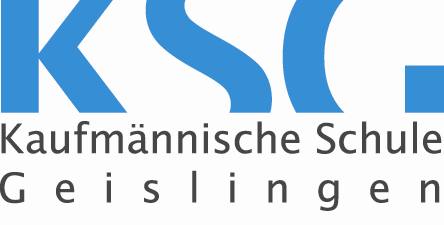 Abmeldung vom Besuch der BerufsschuleSie können den Antrag direkt am PC ausfüllen, ausdrucken und als Fax unter: 07331/3007-370 zusenden oder als Anhang unter: info@ksgeislingen.de an uns schicken.Angaben zum/-r Auszubildenden: Angaben zum Ausbildungsbetrieb: Hinweis:Bitte weisen Sie den/die Auszubildende(n) darauf hin, die ausgeliehenen Schulbücher zeitnah im Sekretariat der Kaufmännische Schule Geislingen zurückzugeben, da sonst der Kreis Göppingen als Schulträger diese dem/der Auszubildenden in Rechnung stellt.Ort, Datum					Verantwortliche(r) für die Ausbildung im BetriebKaufmännische Schule Geislingen, Rheinlandstr. 80, 73312 Geislingen (Steige)Telefon: 07331/3007-361, Fax: 07331/3007-370, E-Mail: info@ksgeislingen.deName, Vorname: Geburtsdatum:Ausbildungsberuf:Ausbildungsjahr:Klasse:Klassenlehrer:Ausbildungsende (Tag/Monat/Jahr):Grund der Abmeldung:Ausbildungsbetrieb: Straße und Haus-Nr.:Postleitzahl und Ort:Ansprechpartner/-in:Telefonnummer: